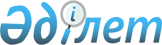 Об определении размера и порядка оказания жилищной помощи в Акжаикском районеРешение Акжаикского районного маслихата Западно-Казахстанской области от 29 марта 2024 года № 15-4. Зарегистрирован в Департаменте юстиции Западно-Казахстанской области 3 апреля 2024 года № 7364-07
      В соответствии с Законом Республики Казахстан "О жилищных отношениях", Законом Республики Казахстан "О местном государственном управлении и самоуправлении в Республике Казахстан", приказом Министра промышленности и строительства Республики Казахстан от 8 декабря 2023 года № 117 "Об утверждении Правил предоставления жилищной помощи" (зарегистрирован в Реестре государственной регистрации нормативных правовых актов под № 33763), Акжаикский районный маслихат РЕШИЛ:
      1. Определить размер и порядок оказания жилищной помощи в Акжаикском районе согласно приложению 1 к настоящему решению.
      2. Признать утратившими силу некоторые решения Акжаикского районного маслихата согласно приложению 2 к настоящему решению.
      3. Настоящее решение вводится в действие по истечении десяти календарных дней после дня его первого официального опубликования. Размер и порядок оказания жилищной помощи в Акжаикском районе
      1. Жилищная помощь предоставляется за счет средств местного бюджета малообеспеченным семьям (гражданам) (далее – услугополучатель), постоянно зарегистрированным и проживающим в жилище, которое находится на праве собственности как единственное жилище на территории Республики Казахстан, а также нанимателям (поднанимателям) жилища из государственного жилищного фонда и жилища, арендованного местным исполнительным органом в частном жилищном фонде, на оплату:
      расходов на управление объектом кондоминиума и содержание общего имущества объекта кондоминиума, в том числе капитальный ремонт общего имущества объекта кондоминиума;
      потребления коммунальных услуг и услуг связи в части увеличения абонентской платы за телефон, подключенный к сети телекоммуникаций;
      расходов за пользование жилищем из государственного жилищного фонда и жилищем, арендованным местным исполнительным органом в частном жилищном фонде.
      Расходы услугополучателя, принимаемые к исчислению жилищной помощи, определяются как сумма расходов по каждому из вышеуказанных направлений.
      2. Назначение жилищной помощи осуществляется государственным учреждением "Отдел занятости и социальных программ Акжаикского района" (далее - услугодатель).
      3. Совокупный доход услугополучателя исчисляется услугодателем за квартал, предшествовавший кварталу обращения за назначением жилищной помощи, в порядке, определяемом приказом Министра промышленности и строительства Республики Казахстан "Об утверждении Правил предоставления жилищной помощи" от 8 декабря 2023 года № 117 (зарегистрирован в Реестре государственной регистрации нормативных правовых актов за № 33763) (далее – Правил предоставления жилищной помощи).
      4. Жилищная помощь определяется как разница между суммой оплаты расходов на управление объектом кондоминиума и содержание общего имущества объекта кондоминиума, в том числе капитальный ремонт общего имущества объекта кондоминиума, потребление коммунальных услуг и услуг связи в части увеличения абонентской платы за телефон, подключенный к сети телекоммуникаций, пользование жилищем из государственного жилищного фонда и жилищем, арендованным местным исполнительным органом в частном жилищном фонде, и предельно допустимым уровнем расходов услугополучателя на эти цели, установленным местными представительными органом.
      Доля предельно допустимых расходов к совокупному доходу услугополучателя определяется в размере 5 (пяти) процентов.
      5. Выплата компенсации повышения тарифов абонентской платы за оказание услуг телекоммуникации социально защищаемым гражданам осуществляется в соответствии с приказом Министра цифрового развития, инноваций и аэрокосмической промышленности Республики Казахстан от 28 июля 2023 года № 295 Н/Қ "Об определении размера и утверждении Правил компенсации повышения тарифов абонентской платы за оказание услуг телекоммуникаций социально защищаемым гражданам" (зарегистрирован в Реестре государственной регистрации нормативных правовых актов за № 33200).
      6. Для назначения жилищной помощи услугополучатель (либо его представитель в силу полномочия, основанного на доверенности, законодательстве, решении суда либо административном акте) обращается за назначением жилищной помощи один раз в квартал в Некоммерческое акционерное общество "Государственная корпорация "Правительство для граждан" (далее – Государственная корпорация) или веб-портал "электронного правительства", согласно Правил предоставления жилищной помощи.
      Перечень основных требований к оказанию государственной услуги предусмотрен в приложении 2 Правил предоставления жилищной помощи.
      Срок рассмотрения документов и принятия решения о предоставлении жилищной помощи либо мотивированный ответ об отказе со дня принятия полного комплекта документов от Государственной корпорации, либо через веб-портал "электронного правительства" составляет 8 (восемь) рабочих дней.
      Услугодатель отказывает в оказании государственной услуги по следующим основаниям:
      установление недостоверности документов, представленных услугополучателем для получения государственной услуги, и (или) данных (сведений), содержащихся в них;
      несоответствие услугополучателя и (или) представленных материалов, объектов, данных и сведений, необходимых для оказания государственной услуги, требованиям, установленным в Правилах предоставления жилищной помощи;
       в отношении услугополучателя имеется вступившее в законную силу решение (приговор) суда о запрещении деятельности или отдельных видов деятельности, требующих получения определенной государственной услуги;
       в отношении услугополучателя имеется вступившее в законную силу решение суда, на основании которого услугополучатель лишен специального права, связанного с получением государственной услуги.
      Исчисление совокупного дохода не производится при представлении семьей заведомо ложной информации и (или) недостоверных документов.
      При представлении семьей заведомо ложной информации и (или) недостоверных документов, повлекших за собой незаконное назначение жилищной помощи, заявителю и его семье выплата жилищной помощи прекращается на весь период ее назначения.
      7. Жилищная помощь оказывается по предъявленным поставщиками счетам о ежемесячных взносах на управление объектом кондоминиума и содержание общего имущества объекта кондоминиума, в том числе капитальный ремонт общего имущества объекта кондоминиума согласно смете расходов и счетам на оплату коммунальных услуг за счет бюджетных средств услугополучателям.
      8. Назначение жилищной помощи осуществляется в пределах средств, предусмотренных в бюджете района на соответствующий финансовый год услугополучателям.
      9. Выплата жилищной помощи услугополучателю осуществляется услугодателем через банки второго уровня.
      1. Решение Акжаикского районного маслихата Западно-Казахстанской области от 5 апреля 2021 года № 3-7 "Об определении размера и порядка оказания жилищной помощи в Акжаикском районе" (зарегистрировано в Реестре государственной регистрации нормативных правовых актов за № 6942);
      2. Решение Акжаикского районного маслихата Западно-Казахстанской области  от 17 апреля 2023 года № 2-11 "О внесении изменения в решение Акжаикского районного маслихата от 5 апреля 2021 года № 3-7 "Об утверждении Правил определения размера и порядка оказания жилищной помощи малообеспеченным семьям (гражданам) в Акжаикском районе" (зарегистрировано в Реестре государственной регистрации нормативных правовых актов за № 7142-07);
      3. Решение Акжаикского районного маслихата Западно-Казахстанской области от 2 июня 2023 года № 4-1 "О внесении изменений в решение Акжаикского районного маслихата от 5 апреля 2021 года № 3-7 "Об утверждении Правил определения размера и порядка оказания жилищной помощи малообеспеченным семьям (гражданам) в Акжаикском районе" (зарегистрировано в Реестре государственной регистрации нормативных правовых актов за № 7197-07).
					© 2012. РГП на ПХВ «Институт законодательства и правовой информации Республики Казахстан» Министерства юстиции Республики Казахстан
				
      Председатель Акжаикского районного маслихата

С. Сиражев
приложение 1
к решению от 29 марта
2024 года № 15-4приложение 2 к решению 